     2019 Elder Nominations FormNominations are now open to the congregation and will remain open from Sep 15 to Oct 20, 2019 at 12:00 pm for the nomination of elders.  Following the Presbyterian Church of Canada Book of Forms for the election and ordination of elders (PCC BoF Section 132), members of Knox Presbyterian Church Manotick may identify and nominate potential candidates for the office of elder.  The Session of Knox will review the nominees according to biblical qualification and in accordance with the PCC BoF and will present qualifying candidates to the congregation for election. Any two members in good standing may nominate a professing member by submitting this nomination form before the nomination period closes.  The form must be signed by the two members making the nomination and the nominee, thereby signaling his or her consent to the nomination. All appropriately completed nomination forms are to be deposited into the sealed nomination box located in the narthex of the church prior to the close of the nomination period.To be completed by the nominators : 	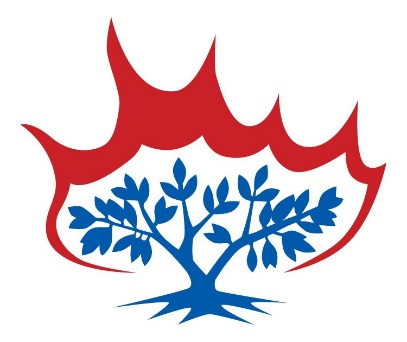 Knox Presbyterian Church5533 Dickinson St.P.O. Box 609Manotick, OntarioK4M 1A6 Nominator # 1  (Please Print)NameSignatureDate (YYYY-MMM-DD)Nominator # 2  (Please Print)NameSignatureDate (YYYY-MMM-DD)I accept this nomination to be considered as a candidate for the office of ruling elder.I accept this nomination to be considered as a candidate for the office of ruling elder.I accept this nomination to be considered as a candidate for the office of ruling elder.Nominee  (Please Print)NameSignatureDate (YYYY-MMM-DD)